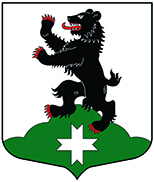 Муниципальное образование«Бугровское сельское поселение»Всеволожского муниципального района Ленинградской областиАДМИНИСТРАЦИЯПОСТАНОВЛЕНИЕ_________________           	                     	                    №  ____           п. БугрыО внесении изменений в  постановление администрации МО «Бугровское сельское поселение»от 13.11.2013 № 385 «Об утверждении муниципальной программы«Проектирование, строительство, содержание и капитальный ремонт инженерных сетей в сфере ЖКХ   МО  «Бугровское сельское поселение» на  2014-2016гг.» (с изменениями  на 29 июля 2014 года)В соответствии со статьей 179 Бюджетного кодекса Российской Федерации, руководствуясь Порядком разработки и реализации  муниципальных программ МО «Бугровское сельское поселение», утвержденным постановлением администрации МО «Бугровское сельское поселение» от 11.09.2013 № 309, администрация «Бугровское сельское поселение» Всеволожского муниципального района Ленинградской областип о с т а н о в л я е т:   1. Внести изменения в постановление администрации МО «Бугровское сельское поселение»от 13.11.2013  № 385 «Об утверждении муниципальной программы «Проектирование, строительство, содержание  и капитальный ремонт инженерных сетей в сфере ЖКХ   МО  «Бугровское сельское поселение»  на  2014-2016гг.» (с изменениями на 29 июля 2014 года)В паспорте муниципальной программы МО «Бугровское сельское поселение» «Проектирование, строительство, содержание  и капитальный ремонт инженерных сетей  в сфере ЖКХ   МО  «Бугровское сельское поселение»  на  2014-2016гг.»  строку «Объемы и источники финансирования»  читать в новой редакции:    « Объем средств,  необходимых для финансирования программы,  составляет:всего       –  40707,7 тыс.руб,2014 год  -  23987,7 тыс.руб.,2015 год  -    9070 тыс.руб.,2016 год  -    7650 тыс.руб.»В задаче 1 муниципальной программы  «Проектирование, строительство, содержание и капитальный ремонт инженерных сетей в сфере ЖКХ МО «Бугровское сельское поселение» на 2014-2016годы» :исключить п.п.1.1 и п.п.1.2;в п.п.1.5 в графе «Всего» цифру «5500» заменить цифрой «4472,1» ,в графе «2014» цифру «4230» заменить цифрой «3202,1»в строке «Итого по задаче 1»  в графе «Всего» цифру «12150» заменить цифрой «9472,1», в графе «2014» цифру «5880» заменить цифрой «3202,1».В задаче 2 муниципальной программы  «Проектирование, строительство, содержание и капитальный ремонт инженерных сетей в сфере ЖКХ МО «Бугровское сельское поселение» на 2014-2016годы» :в п.п. 2.2 в графе «Всего» цифру «1500» заменить цифрой «658,9» ,в графе «2014» цифру «1500» заменить цифрой «658,9»;в п.п. 2.5 в графе «Всего» цифру «1200» заменить цифрой «2041,1» ,в графе «2014» цифру «1200» заменить цифрой «2041,1»;1.3. В задаче 3 муниципальной программы  «Проектирование, строительство, содержание и капитальный ремонт инженерных сетей в сфере ЖКХ МО «Бугровское сельское поселение» на 2014-2016годы» :в п.п. 3.1 в графе «Всего» цифру «2800» заменить цифрой «969,7» ,в графе «2014» цифру «2800» заменить цифрой «969,7»;в п.п. 3.2 в графе «Всего» цифру «2000» заменить цифрой «3830» ,в графе «2014» цифру «1000» заменить цифрой «2536,9»;в п.п. 3.4 в графе «Всего» цифру «6000» заменить цифрой «0» ,в графе «2014» цифру «6000» заменить цифрой «0»;графу «Наименование мероприятий» дополнить п.п. 3.9 «Строительство двух трубопроводов ХВС в п.Бугры (1. от ул.Шоссейная д. 6/1 (кол.№34) до ул.Парковая д.2 (кол.24); 2. от ул.Школьная д.5 (кол.№ ) до ул.Школьная д.3 (кол.№ );в п.п. 3.9 в графе «Всего»  добавить цифру «4199»,в графе «2014» добавить цифру «4199»;в строке «Итого по задаче 3» в графе «Всего» цифру «15350» заменить цифрой «13255,6»,  в графе «2014» цифру «13900» заменить цифрой «11805,6».1.4. В строке «Всего по муниципальной программе» в графе «Всего» цифру «45480» заменить цифрой «40707,7», в графе «2014» цифру «28760» заменить цифрой «23987,7».    3.	Настоящее постановление разместить на официальном сайте МО «Бугровское сельское поселение».    4.	Контроль за исполнением настоящего Постановления оставляю за собой.И.о.главы администрации                                                                                               М.Ю.Иванов